 Depto. Lenguaje: Lecturas complementarias   7° básico  2019 Depto. Lenguaje: Lecturas complementarias   8° básico 2019TítuloAutorFechaQuique Hache, detectiveSergio Gómez MarzoSin recreoDaniela Márquez ColodroAbrilHabía una vez en el olimpo (mitos y dioses griegos)Alejandro LavquénMayoElegí vivirDaniela García JunioDécimas de Violeta ParraVioleta Parra JulioAmores que matanLucía LaragioneAgostoBibiana y su mundoJosé Luis OlaizolaSeptiembre8.  Mala conexiónJo Witek Octubre TítuloAutorFechaLa IliadaHomeroMarzoEl Gracia y el forasteroGuillermo BlancoAbrilEl extraño caso del Dr. Jekyll y Mr. HydeRobert L. StevensonMayoCanto GeneralPablo NerudaJunioEl AvaroMoliereJulioEl diario de Ana FrankAna FrankAgostoLos ojos del pero siberiano	Antonio Santa AnaSeptiembre Libro a elección----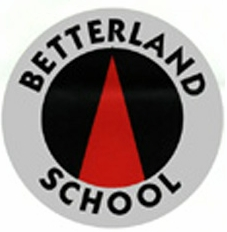 